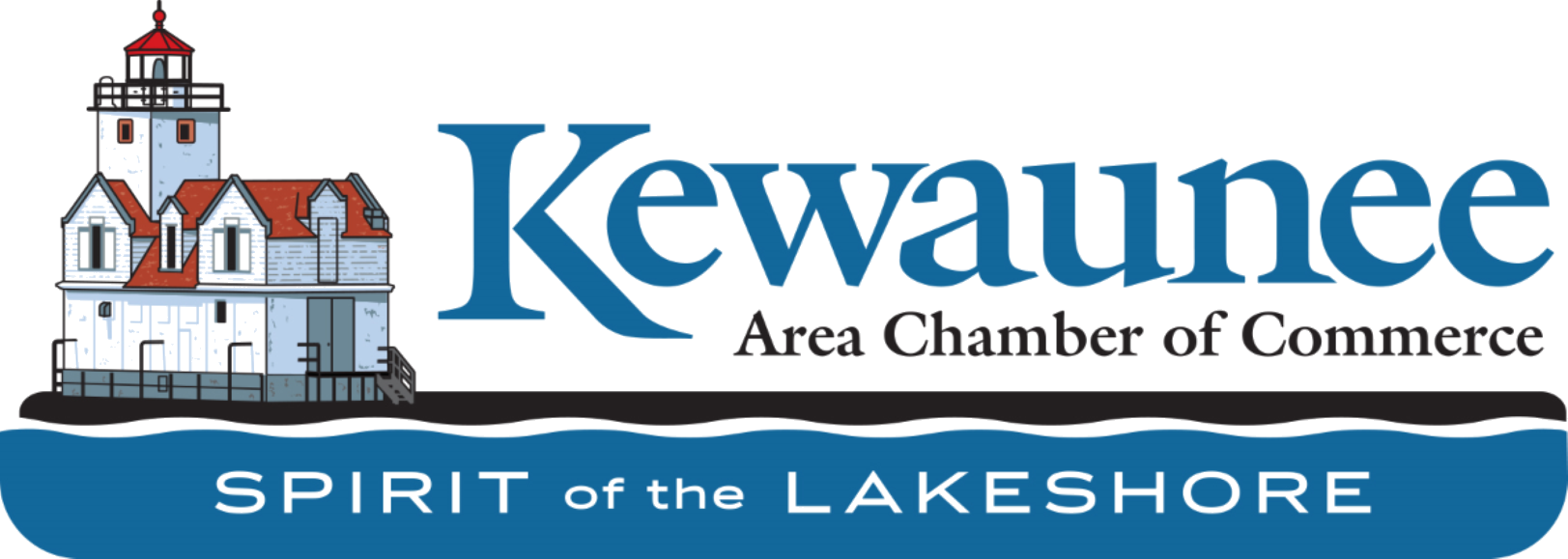 **For more details on the events below go to www.kewaunee.orgA huge THANK YOU to our sponsors for the July 3rd event coming up this weekend!!  We are not able to put on events without your support and generosity!Accurate Marine and StorageBob’s Auto Part’sPagel’s Ponderosa Muskrat CityBaptist Community ChurchJuly 1st– 7:00pm-9:00pm Algoma Concerts in the Park – event runs weeklyjuly 2nd – Yoga in the Vineyard – door 44 10:00am-11:00am – event runs weeklyJuly 3rd – Yoga in the Vineyard – Parallel 44 10:00am-11:00am – event runs weeklyJuly 3rd – Mimosas and Music – Parallel 44 11:00am-2:00pm – Event runs weeklyJuly 3rd – Fireworks at the Shore – Lakehaven Hall – 11:00am until DuskJuly 4th – Kewaunee Music in the Park – 5:00-7:30pmJuly 10th – Kewaunee Veterans Car Show, vintage snowmobile show and tractor show, 9:00am – 4:00pmJuly 9th-11th – Kewaunee County FairJuly 10th-Beer and Yoga – Ahnapee Brewery – 11:00am-12:00pmJuly 17th – KHS Alumnifest – 12:00pm until 10:00pmJuly 22nd-31st – K/D Salmon Tournament	Hope to see everyone this Saturday!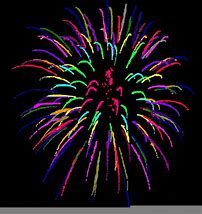 	11:00 AM Food and beverages will be served until dusk! Food by 	Muskrat City.	3:00 PM Kids activities will start	4:00 PM Blind Ambition will play until Dusk 	Fireworks at DuskDo you need the 2021 guides?  Let us know and we would love to stop in and drop some off!Art Walk Banners will be going up this week!  Vote for the people’s choice award this summer!  Ballots are available at the Chamber and at the local gas stations and you can email your choice to admin@kewaunee.orgThank you to our Sponsors:Lighthouse Title				Harbor ExpressTEAM CLEAN				Zoobilee 9/25/21 Bruemmer Park Pretty Please Boutique			Kewaunee CustardNovak Agency				Kewaunee Historical SocietalRon’s Cheese				American Legion Post 29The Bucket					Kewaunee Historical SocietyDon & Jean Smith Charitable Fund	Waterfront Bar & Grill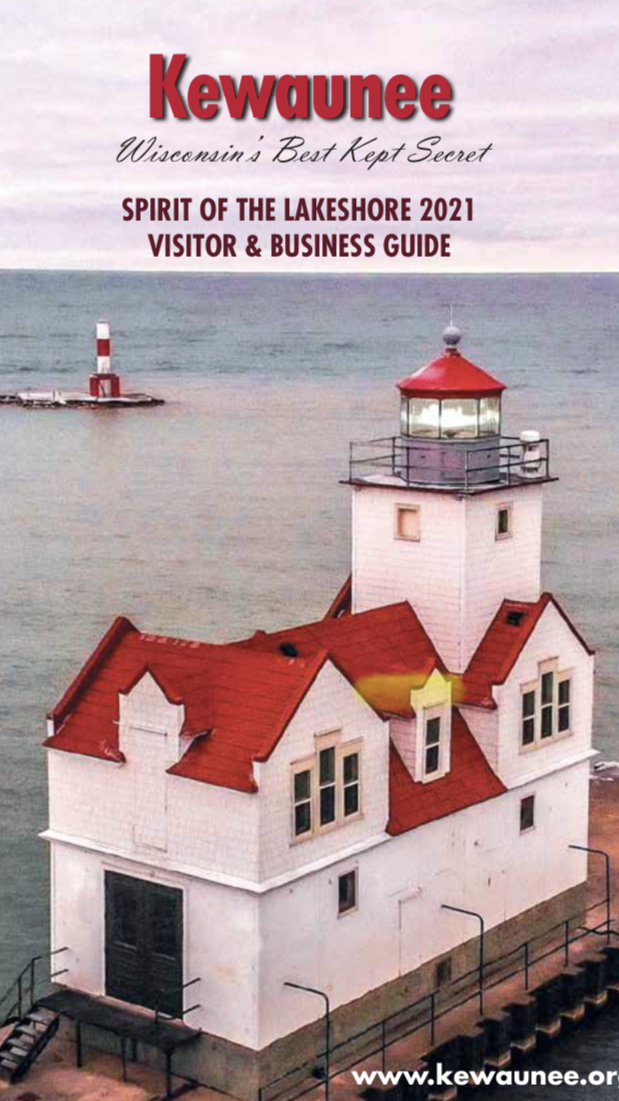 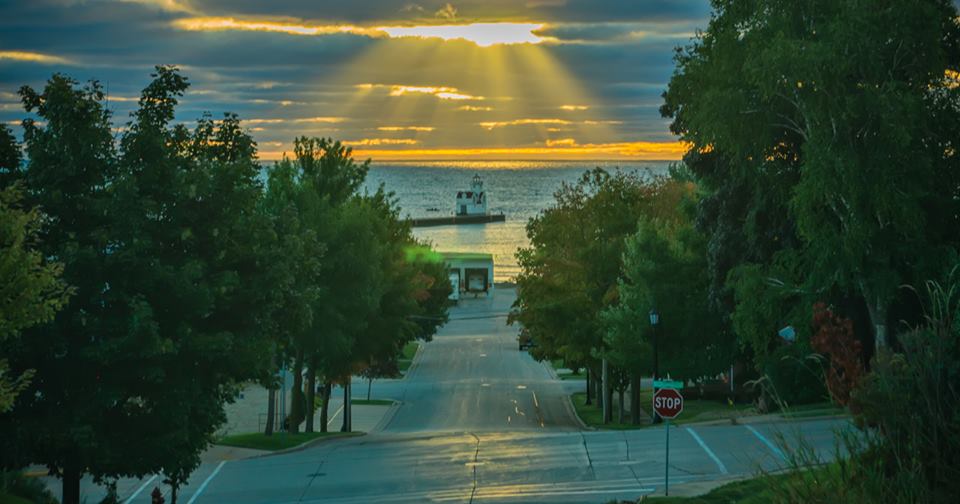 Make sure to follow us on Facebook and Instagram:Kewaunee Area Chamber of Commerce | FacebookKACC (@kewauneeareachamberofcommerce) • Instagram photos and videos